TöölehtTeema: Paaristöö - koostage tekstitöötlusvahendiga tunniplaan:

1) avage vahend MS Word;2) salvestage dokument nimega Minu tunniplaan oma kausta; 3) valige leheküljele horisontaalpaigutus; 
(Vahekaart Küljendus - Lehe häälestus - nupp Suund) 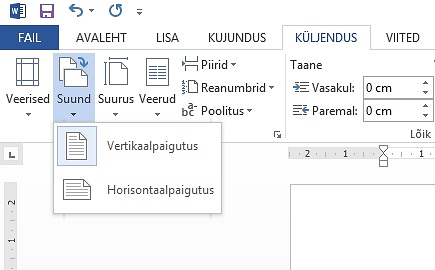 4) kirjutage lehekülje pealkirjaks TUNNIPLAAN (kirjastiil Arial, suurus 26, joonda keskele); 5) pealkirja alla looge tabel, kus on 6 veergu ja 7 rida; 
(Tabeli loomine: vahekaart Lisa - Tabel.) 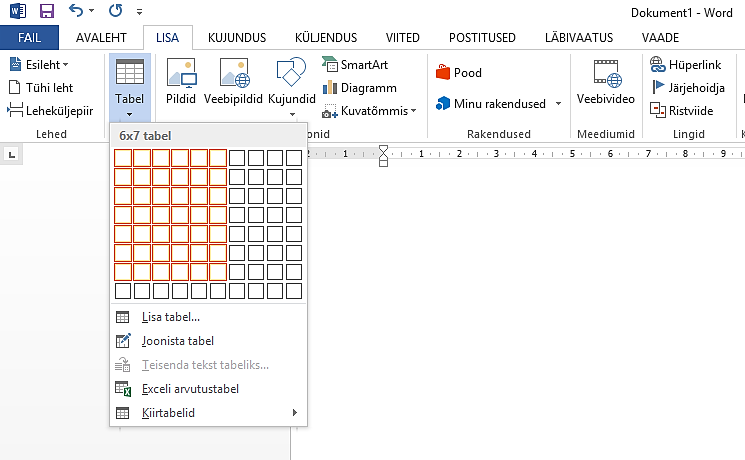 6) tabelis oleva teksti puhul valige:-  kirjastiiliks Times New Roman;
-  suuruseks 12 punkti;
-  vasakjoondus (joonda tekst vasakule).7) pange veergudele järgmised pealkirjad: kellaaeg, esmaspäev, teisipäev, kolmapäev, neljapäev, reede;8) märkige esimesse veergu ülevalt alla järgmised kellaajad:
8.00 – 8.45
8.55 – 9.40
9.50 – 10.35
10.50 – 11.35
11.50 – 12.35
12.50 – 13.359) kasutage oma päevikut, kooli kodulehekülge või e-kooli ja täitke ära tundide lahtrid;10) Värvige kõik eesti keele tunnid punaseks, matemaatika tunnid siniseks ja loodusõpetuse tunnid roheliseks;11) tehke nii, et informaatika tund oleks kirjutatud kaldkirjas (Italic) ja inglise keele tunnid rasvaselt (Bold); 12) lisage dokumendi päisesse oma nimed; (Vahekaart Lisa - Päis ja jalus - Päis)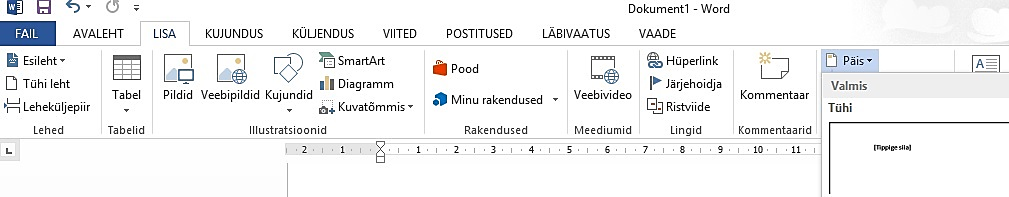 3) salvestage tehtud töö.
